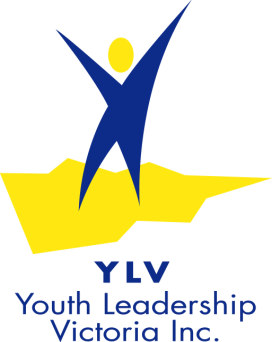                      APRIL 2019- VACATION CARE PROGRAM BOOKING FORMChildren are not to bring money on ExcursionsYou must provide your child with a PACKED LUNCH and snacks for morning and afternoon tea and a refillable water bottle VENUES WHERE PROGRAMS WILL BE HELD:	CARNEGIE PRIMARY SCHOOL: 51, TRUGANINI RD, CARNEGIE PH: 0402 043 810	All vacation care fees need to be paid in advance. Preferred method is credit card see belowTo help us with staff ratios please choose your dates carefully as we are unable to swap or change days.PLEASE PRINT:NAME OF SERVICE CHILD IS ATTENDING:Every person has a unique CRN therefore your child has different CRN to the parents. The Parents name and CRN must be the same as your FAO letter. Costing will be a Daily fee of $50 plus excursion /activity fee for that dayParents Signature:_______________________________________Coordinators Signature:______________________Parents Contact number:___________________________________________________________________________CREDIT CARD DETAILS: Visa/Master cardName of Cardholder: _____________________________________________________________________________Card Number: ___________________________________________________________________________________Expiry Date: _____________________________________________________________________________________Mon 8th AprilTues 9th AprilWed 10th AprilThu 11th AprilFri 12th AprilEXCURSION:MELBOURNE MUSEUM/IMAXCOST: $25EXCURSION:MOVIESCOST: $25EXCURSION:GLEN EIRA LIBRARYANDINCURSIONCOST: $15Mon 15th AprilTue 16th AprilWed 17th AprilThu 18th AprilFri 19th AprilEXCURSION:SUPERZU INDOOR PLAYCENTRECOST: $25EXCURSION:LOCAL PARKANDINCURSIONCOST:$15SERVICE CLOSED:
GOOD FRIDAY